Ron Augustuse-IRG policy document on e-Infrastructures sustainability: Recommendations on EU e-Infras for R&E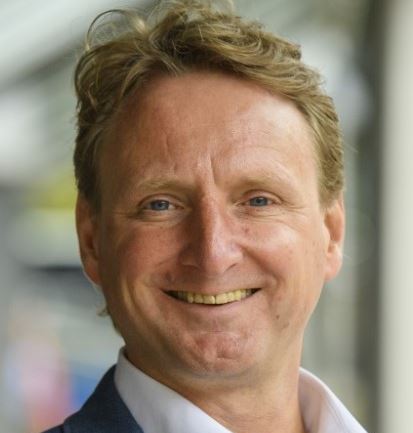 Ron Augustus has been Chief Innovation Office (CINO) at SURF since September 2020. As CINO, his role is to drive innovation in higher education and research in the Netherlands within SURF in collaboration with its members and other stakeholders. After studying Business Administration at Erasmus University Rotterdam, Ron worked for 19 years in various positions at Oracle, then 9 years in the Senior Leadership Team of Microsoft Netherlands. In his last position there, as Customer Success Lead, he was responsible for architecture and adoption of Microsoft Teams in the Netherlands. In the role as CINO at SURF he combines his background in technological innovations with his passion for education and science.